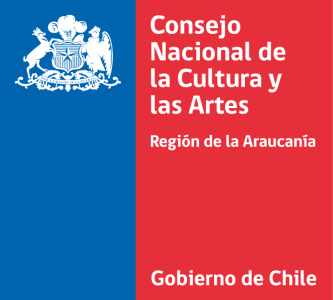 Convocatoria  “FotoProyección Colectiva Wallmapu” El Consejo Nacional de la Cultura y las Artes de la región de La Araucanía y el Taller Frontera Foto de Temuco invitan a la comunidad fotográfica de la región a participar de: “Fotoproyección colectiva wallmapu”. Participantes: Podrán participar en este proyecto todas aquellas personas naturales interesadas en la fotografía, fotógrafos aficionados y profesionales de la Región de La Araucanía, sin límite de edad.Temática: La temática de la convocatoria está orientada a que las y los participantes desarrollen un trabajo de autor, una mirada personal, estética y significativa, desde y en nuestro territorio, una invitación a comunicar con imágenes lo que vemos, donde estamos viviendo y lo que compartimos a diario. Serie y formato: La serie fotográfica debe ser en soporte digital.  La serie a presentar consta de 3 imágenes, formato JPG, medidas no inferiores a 1280 pixeles en su lado menor, color o blanco y negro. Cada imagen debe tener nombre de la serie y nombre autor/autora ej. seriecielo1.juanjara, seriecielo2juanjara….hasta completar la cantidad de fotografías de la serie. Se pide además adjuntar nombre del lugar de residencia y procedencia de las imágenes. Modalidad: Cada participante podrá enviar solo una serie fotográfica (3 fotografías) y su envío será vía e-mail al correo  tallerfronterafoto@gmail.comEn el correo se deben consignar los siguientes datos:Nombres y apellidos Rut Comuna de residencia Teléfono de contacto Correo electrónico Título de la Serie Breve texto descriptivo de la serie  enviada (máximo 20 palabras) Selección: El TallerFronteraFoto, integrado por Mauricio Ascencio Zuñiga, Jorge Olave Riveros y Patricia Pichun Carvajal, fotógrafos regionales, realizarán un visionado y posterior selección de los trabajos a exhibir, poniendo en valor la creatividad y el ejercicio fotográfico.Recepción de los trabajos: Solo se recibirán los trabajos vía e-mail hasta el día 10 de agosto de 2017, hasta las  23:59 hrs. Exhibición de Fotografías Seleccionadas: Las imágenes seleccionadas serán exhibidas a través de una proyección digital, que se realizará los días 14  de agosto en la ciudad de Angol, 16 en la ciudad de Loncoche, 19 en Temuco (Dirección de Vinculación con el Medio  de la Universidad de la Frontera, ubicada en Av. Arturo Prat  321),  21 en la ciudad de Lonquimay y 24 en la ciudad de Carahue,  como parte de las actividades en el marco del Día internacional de la fotografía. Esta proyección/ intervención se realizará al aire libre o en espacios cerrados, desde las  de 19:00. Consideraciones generales:El Consejo de la Cultura y las Artes región de La Araucanía, y el Taller Frontera Foto de Temuco, utilizarán las fotografías solo para las actividades de proyección, y debidamente identificadas con el nombre del autor/ autora.Las personas seleccionadas para la proyección recibirán una constancia vía correo electrónico de participación en la exposición, entregado por el Consejo Nacional de la Cultura y las Artes, Región de La Araucanía.No se aceptarán fotografías realizadas por personas distintas al autor o que no sean propiedad del autor.La o él participante manifiesta y garantiza que es el único titular de todos los derechos de autor sobre la fotografía que presenta al proyecto y se responsabiliza totalmente de que no existan derechos de terceros en las obras presentadas, así como de toda reclamación de terceros por derechos de imagen.Por la sola participación en esta convocatoria, se entiende, para todos los efectos legales, que los participantes conocen y aceptan el contenido íntegro de las presentes bases. Se respetará toda la normativa en torno a derechos de autor y exhibición de las obras (reseñas y referencias al autor de cada imagen).Las y los participantes seleccionados ceden los derechos de uso de las fotografías al Consejo de la Cultura y las Artes Región de La Araucanía, y al TallerFronteraFoto para la proyección y próximas intervenciones Culturales fotográficas del TallerfronteraFoto. Las y los seleccionados de la exposición otorgarán su consentimiento expreso a los efectos de acceder a sus datos personales y tratarlos con la finalidad de publicitar el resultado de la promoción, utilizando para ello su nombre, sin que dicha utilización le confiera derecho de remuneración o beneficio alguno. La participación implica la aceptación de lo descrito en este párrafo.